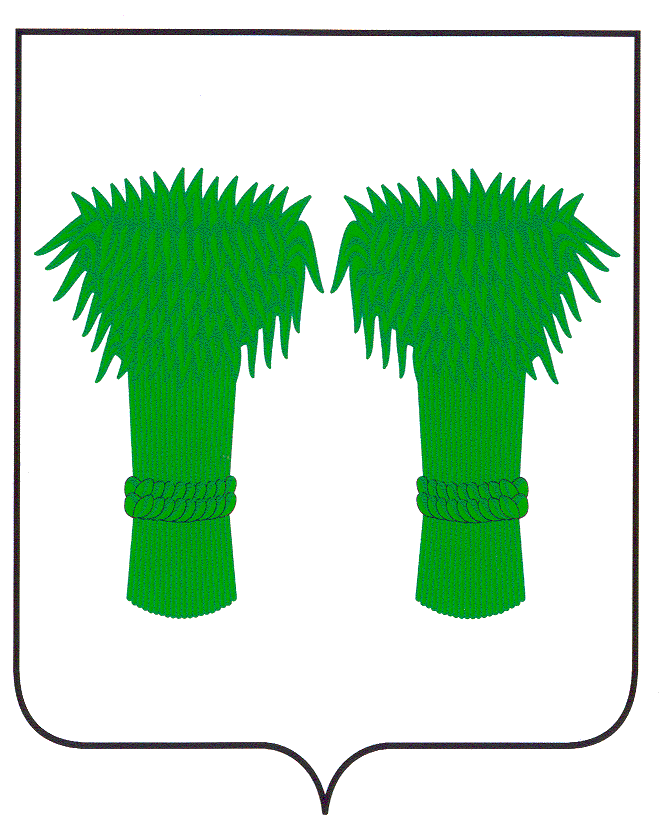  МУНИЦИПАЛЬНЫЙ  ВЕСТНИК                                       информационный бюллетень                                 Официальное издание районного Собрания депутатов и                               администрации Кадыйского муниципального районаРОССИЙСКАЯ   ФЕДЕРАЦИЯКОСТРОМСКАЯ   ОБЛАСТЬСОБРАНИЕ   ДЕПУТАТОВ   КАДЫЙСКОГО   МУНИЦИПАЛЬНОГО   РАЙОНАР Е Ш Е Н И Е                                                                                                                                                                                                                                                                                               04 октября 2017 года                                                                                                                                                  № 208        О внесении изменений и дополнений         в решение от 23.12.2016 года №  119        «О бюджете муниципального района        на 2017 год».          Для приведения дефицита бюджета в соответствие нормам бюджетного законодательства на основании статьи 92.1 Бюджетного кодекса РФ                                                  Увеличить   прочие безвозмездные поступления на 3350,0 тыс. руб.	   Учитывая изложенное                                                                                         Собрание депутатов решило        1.         В  п.1  решения Собрания   депутатов  от  23.12.2016   года    № 119    «О   бюджете Кадыйского муниципального    района   на  2017 год»   слова   «Общий  объем  доходов   бюджета муниципального района в сумме 150345,5 тыс. руб., в том числе объем безвозмездных поступлений из  бюджетов других уровней  в   сумме  119952,7 тыс.  руб., общий   объем    расходов      бюджета муниципального района в сумме 154923,3 тыс. руб., дефицит бюджета муниципального района в сумме 4577,8 тыс. руб.» заменить словами «Общий объем доходов бюджета муниципального района в сумме 153695,5 тыс. руб.,  в   том   числе объем безвозмездных поступлений из бюджетов других уровней в сумме  119952,7 тыс. руб., общий объем расходов бюджета муниципального района в сумме  154923,3 тыс.  руб.,  дефицит бюджета муниципального района в сумме  1227,8 тыс. руб.»2.          Утвердить в  бюджете муниципального района на 2017 год поступления доходов   по группам,   подгруппам,   статьям   и   подстатьям   классификации   доходов   согласно приложению № 1 к настоящему решению.В связи с привлечением кредитов утвердить на 2017 год- программу муниципальных внутренних заимствований Кадыйского муниципального района согласно приложению №2 к настоящему решению- источники финансирования дефицита бюджета муниципального района на 2017 год согласно приложению №3 к настоящему решению.4.         Настоящее решение вступает в силу с момента официального  опубликования.Глава Кадыйского   муниципального района                                                           Председатель  Собрания  депутатов                                                                                                                                                                            В.В.Зайцев                                                                                                                 М.А. ЦыпловаПриложение 1к решению Собрания депутатовКадыйского муниципального района№ 208  от 04 октября  2017 годаПриложение 1к решению Собрания депутатовКадыйского муниципального района№ 208  от 04 октября  2017 годаПриложение 1к решению Собрания депутатовКадыйского муниципального района№ 208  от 04 октября  2017 годаДОХОДЫбюджета Кадыйского муниципального района на 2017 годДОХОДЫбюджета Кадыйского муниципального района на 2017 годДОХОДЫбюджета Кадыйского муниципального района на 2017 годКодНаименование платежейГодовые назначения00000000000000000000Неуказанный код дохода153 695 507,0000010000000000000000НАЛОГОВЫЕ И НЕНАЛОГОВЫЕ ДОХОДЫ24 555 200,0000010100000000000000НАЛОГИ НА ПРИБЫЛЬ, ДОХОДЫ9 584 000,0000010102000010000110Налог на доходы физических лиц9 584 000,0000010102010010000110Налог на доходы физических лиц с доходов, источником которых является налоговый агент, за исключением доходов, в отношении которых исчисление и уплата налога осуществляются в соответствии со статьями 227, 2271 и 228 Налогового кодекса Российской Федерации9 294 000,0000010102020010000110Налог на доходы физических лиц с доходов, полученных от осуществления деятельности физическими лицами, зарегистрированными в качестве индивидуальных предпринимателей, нотариусов, занимающихся частной практикой, адвокатов, учредивших адвокатские кабинеты, и других лиц, занимающихся частной практикой в соответствии со статьей 227 Налогового кодекса Российской Федерации164 000,0000010102030010000110Налог на доходы физических лиц с доходов, полученных физическими лицами в соответствии со статьей 228 Налогового кодекса Российской Федерации13 000,0000010102040010000110Налог на доходы физических лиц в виде фиксированных авансовых платежей с доходов, полученных физическими лицами, являющимися иностранными гражданами, осуществляющими трудовую деятельность по найму на основании патента в соответствии со статьей 2271 Налогового кодекса Российской Федерации113 000,0000010300000000000000НАЛОГИ НА ТОВАРЫ (РАБОТЫ, УСЛУГИ), РЕАЛИЗУЕМЫЕ НА ТЕРРИТОРИИ РОССИЙСКОЙ ФЕДЕРАЦИИ1 921 000,0000010302000010000110Акцизы по подакцизным товарам (продукции), производимым на территории Российской Федерации1 921 000,0000010302230010000110Доходы от уплаты акцизов на дизельное топливо, подлежащие распределению между бюджетами субъектов Российской Федерации и местными бюджетами с учетом установленных дифференцированных нормативов отчислений в местные бюджеты659 000,0000010302240010000110Доходы от уплаты акцизов на моторные масла для дизельных и (или) карбюраторных (инжекторных) двигателей, подлежащие распределению между бюджетами субъектов Российской Федерации и местными бюджетами с учетом установленных дифференцированных нормативов отчислений в местные бюджеты9 000,0000010302250010000110Доходы от уплаты акцизов на автомобильный бензин, подлежащие распределению между бюджетами субъектов Российской Федерации и местными бюджетами с учетом установленных дифференцированных нормативов отчислений в местные бюджеты1 351 000,0000010302260010000110Доходы от уплаты акцизов на прямогонный бензин, подлежащие распределению между бюджетами субъектов Российской Федерации и местными бюджетами с учетом установленных дифференцированных нормативов отчислений в местные бюджеты-98 000,0000010500000000000000НАЛОГИ НА СОВОКУПНЫЙ ДОХОД7 246 200,0000010501000000000110Налог, взимаемый в связи с применением упрощенной системы налогообложения2 834 000,0000010501010010000110Налог, взимаемый с налогоплательщиков, выбравших в качестве объекта налогообложения доходы2 326 000,0000010501011010000110Налог, взимаемый с налогоплательщиков, выбравших в качестве объекта налогообложения доходы2 326 000,0000010501020010000110Налог, взимаемый с налогоплательщиков, выбравших в качестве объекта налогообложения доходы, уменьшенные на величину расходов508 000,0000010501021010000110Налог, взимаемый с налогоплательщиков, выбравших в качестве объекта налогообложения доходы, уменьшенные на величину расходов (в том числе минимальный налог, зачисляемый в бюджеты субъектов Российской Федерации)508 000,0000010502000020000110Единый налог на вмененный доход для отдельных видов деятельности4 315 000,0000010502010020000110Единый налог на вмененный доход для отдельных видов деятельности4 315 000,0000010504000020000110Налог, взимаемый в связи с применением патентной системы налогообложения97 200,0000010504020020000110Налог, взимаемый в связи с применением патентной системы налогообложения, зачисляемый в бюджеты муниципальных районов97 200,0000010800000000000000ГОСУДАРСТВЕННАЯ ПОШЛИНА335 000,0000010803000010000110Государственная пошлина по делам, рассматриваемым в судах общей юрисдикции, мировыми судьями335 000,0000010803010010000110Государственная пошлина по делам, рассматриваемым в судах общей юрисдикции, мировыми судьями (за исключением Верховного Суда Российской Федерации)335 000,0000011100000000000000ДОХОДЫ ОТ ИСПОЛЬЗОВАНИЯ ИМУЩЕСТВА, НАХОДЯЩЕГОСЯ В ГОСУДАРСТВЕННОЙ И МУНИЦИПАЛЬНОЙ СОБСТВЕННОСТИ1 575 000,0000011105000000000120Доходы, получаемые в виде арендной либо иной платы за передачу в возмездное пользование государственного и муниципального имущества (за исключением имущества бюджетных и автономных учреждений, а также имущества государственных и муниципальных унитарных предприятий, в том числе казенных)1 575 000,0000011105010000000120Доходы, получаемые в виде арендной платы за земельные участки, государственная собственность на которые не разграничена, а также средства от продажи права на заключение договоров аренды указанных земельных участков1 425 000,0000011105013100000120Доходы, получаемые в виде арендной платы за земельные участки, государственная собственность на которые не разграничена и которые расположены в границах сельских поселений, а также средства от продажи права на заключение договоров аренды указанных земельных участков969 000,0000011105013130000120Доходы, получаемые в виде арендной платы за земельные участки, государственная собственность на которые не разграничена и которые расположены в границах городских поселений, а также средства от продажи права на заключение договоров аренды указанных земельных участков456 000,0000011105070000000120Доходы от сдачи в аренду имущества, составляющего государственную (муниципальную) казну (за исключением земельных участков)150 000,0000011105075050000120Доходы от сдачи в аренду имущества, составляющего казну муниципальных районов (за исключением земельных участков)150 000,0000011200000000000000ПЛАТЕЖИ ПРИ ПОЛЬЗОВАНИИ ПРИРОДНЫМИ РЕСУРСАМИ90 000,0000011201000010000120Плата за негативное воздействие на окружающую среду90 000,0000011201010010000120Плата за выбросы загрязняющих веществ в атмосферный воздух стационарными объектами40 000,0000011201040010000120Плата за размещение отходов производства и потребления50 000,0000011300000000000000ДОХОДЫ ОТ ОКАЗАНИЯ ПЛАТНЫХ УСЛУГ (РАБОТ) И КОМПЕНСАЦИИ ЗАТРАТ ГОСУДАРСТВА3 059 000,0000011301000000000130Доходы от оказания платных услуг (работ)2 224 000,0000011301990000000130Прочие доходы от оказания платных услуг (работ)2 224 000,0000011301995050000130Прочие доходы от оказания платных услуг (работ) получателями средств бюджетов муниципальных районов2 224 000,0000011302000000000130Доходы от компенсации затрат государства835 000,0000011302060000000130Доходы, поступающие в порядке возмещения расходов, понесенных в связи с эксплуатацией имущества835 000,0000011302065050000130Доходы, поступающие в порядке возмещения расходов, понесенных в связи с эксплуатацией имущества муниципальных районов835 000,0000011400000000000000ДОХОДЫ ОТ ПРОДАЖИ МАТЕРИАЛЬНЫХ И НЕМАТЕРИАЛЬНЫХ АКТИВОВ95 000,0000011406000000000430Доходы от продажи земельных участков, находящихся в государственной и муниципальной собственности95 000,0000011406010000000430Доходы от продажи земельных участков, государственная собственность на которые не разграничена95 000,0000011406013100000430Доходы от продажи земельных участков, государственная собственность на которые не разграничена и которые расположены в границах сельских поселений60 000,0000011406013130000430Доходы от продажи земельных участков, государственная собственность на которые не разграничена и которые расположены в границах городских поселений35 000,0000011600000000000000ШТРАФЫ, САНКЦИИ, ВОЗМЕЩЕНИЕ УЩЕРБА650 000,0000011603000000000140Денежные взыскания (штрафы) за нарушение законодательства о налогах и сборах12 000,0000011603010010000140Денежные взыскания (штрафы) за нарушение законодательства о налогах и сборах, предусмотренные статьями 116, 1191, 1192, пунктами 1 и 2 статьи 120, статьями 125, 126, 1261, 128, 129, 1291, 1294, 132, 133, 134, 135, 1351, 1352 Налогового кодекса Российской Федерации12 000,0000011625000000000140Денежные взыскания (штрафы) за нарушение законодательства Российской Федерации о недрах, об особо охраняемых природных территориях, об охране и использовании животного мира, об экологической экспертизе, в области охраны окружающей среды, о рыболовстве и сохранении водных биологических ресурсов, земельного законодательства, лесного законодательства, водного законодательства25 000,0000011625060010000140Денежные взыскания (штрафы) за нарушение земельного законодательства25 000,0000011643000010000140Денежные взыскания (штрафы) за нарушение законодательства Российской Федерации об административных правонарушениях, предусмотренные статьей 20.25 Кодекса Российской Федерации об административных правонарушениях26 000,0000011690000000000140Прочие поступления от денежных взысканий (штрафов) и иных сумм в возмещение ущерба587 000,0000011690050050000140Прочие поступления от денежных взысканий (штрафов) и иных сумм в возмещение ущерба, зачисляемые в бюджеты муниципальных районов587 000,0000020000000000000000БЕЗВОЗМЕЗДНЫЕ ПОСТУПЛЕНИЯ129 140 307,0000020200000000000000БЕЗВОЗМЕЗДНЫЕ ПОСТУПЛЕНИЯ ОТ ДРУГИХ БЮДЖЕТОВ БЮДЖЕТНОЙ СИСТЕМЫ РОССИЙСКОЙ ФЕДЕРАЦИИ119 952 710,0000020215001050000151Дотации бюджетам муниципальных районов на выравнивание бюджетной обеспеченности22 082 000,0000020215002050000151Дотации бюджетам муниципальных районов на поддержку мер по обеспечению сбалансированности бюджетов32 300 000,0000020219999050000151Прочие дотации бюджетам муниципальных районов343 180,0000020220051050000151Субсидии бюджетам муниципальных районов на реализацию федеральных целевых программ1 321 495,0000020220077050000151Субсидии бюджетам муниципальных районов на софинсирование капитальных  вложений в объекты муниципальной собственности10 300 000,0000020220216050000151Субсидии бюджетам  муниципальных районов на осуществление  дорожной деятельности в отношении автомобильных дорог общего пользования, а так же капитального ремонта и ремонта дворовых территорий многоквартирных домов, проездов к дворовым территориям многоквартирных домов населенных пунктов2 000 000,0000020225027050000151Субсидии бюджетам муниципальных районов на реализацию мероприятий государственной программы Российской Федерации "Доступная среда" на 2011-2020 годы 1 347 800,0000020225555050000151Субсидии бюджетам муниципальных районов на поддержку государственных программ субъектов Российской Федерации и муниципальных программ формирования  современной городской среды521 990,0000020225558050000151Субсидии бюджетам муниципальных образований на обеспечение развития и укрепления материально-технической  базы муниципальных домов культуры800 000,0000020229999050000151Прочие субсидии бюджетам муниципальных районов2 541 718,0000020230024050000151Субвенции бюджетам муниципальных районов на выполнение передаваемых полномочий субъектов Российской Федерации45 001 827,0000020235082050000151Субвенция бюджетам муниципальных районов на предоставление жилых помещений детям-сиротам и детям, оставшимся без попечения родителей, лицам из их числа по договорам найма специализированных жилых помещений.900 663,0000020240014050000151Межбюджетные трансферты, передаваемые бюджетам муниципальных районов из бюджетов  поселений на осуществление части полномочий по решению вопросов местного значения в соответствии с заключенными соглашениями492 037,0000020400000000000000БЕЗВОЗМЕЗДНЫЕ ПОСТУПЛЕНИЯ ОТ НЕГОСУДАРСТВЕННЫХ ОРГАНИЗАЦИЙ208 000,0000020405000050000180Безвозмездные поступления от негосударственных организаций в бюджеты муниципальных районов208 000,0000020405020050000180Поступления от денежных пожертвований, предоставляемых негосударственными организациями получателям средств бюджетов муниципальных районов208 000,0000020700000000000000ПРОЧИЕ БЕЗВОЗМЕЗДНЫЕ ПОСТУПЛЕНИЯ8 979 597,0000020705000050000180Прочие безвозмездные поступления в бюджеты муниципальных районов8 979 597,0000020705020050000180Поступления от денежных пожертвований, предоставляемых физическими лицами получателям средств бюджетов муниципальных районов5 549 597,0000020705030050000180Прочие безвозмездные поступления в бюджеты муниципальных районов3 430 000,00153 695 507,00Итого:153 695 507,00  Приложение  №2   к решению Собрания депутатовКадыйского муниципального района№ 208 от 04 октября  2017 года  Приложение  №2   к решению Собрания депутатовКадыйского муниципального района№ 208 от 04 октября  2017 годаПРОГРАММА МУНИЦИПАЛЬНЫХ ВНУТРЕННИХ ЗАИМСТВОВАНИЙ КАДЫЙСКОГО МУНИЦИПАЛЬНОГО РАЙОНА НА 2017 ГОДПРОГРАММА МУНИЦИПАЛЬНЫХ ВНУТРЕННИХ ЗАИМСТВОВАНИЙ КАДЫЙСКОГО МУНИЦИПАЛЬНОГО РАЙОНА НА 2017 ГОДтыс. рублейНаименованиеСуммаМуниципальные  ценные бумаги муниципального района:0,0  привлечение средств0,0  погашение основной суммы задолженности0,0  Кредитные соглашения и договоры, заключенные с кредитными организациями от имени муниципального района:-272,2  получение кредитов10 000,0  погашение основной суммы долга-10 272,2  Бюджетные кредиты , полученные от бюджетов других уровней:1 500,0  получение бюджетных кредитов1 500,0  погашение основной суммы задолженности0,0  Приложение 3Приложение 3Приложение 3Приложение 3к решению Собрания депутатовк решению Собрания депутатовк решению Собрания депутатовк решению Собрания депутатовКадыйского муниципального района Кадыйского муниципального района Кадыйского муниципального района Кадыйского муниципального района № 208 от 04 октября 2017 года № 208 от 04 октября 2017 года № 208 от 04 октября 2017 года № 208 от 04 октября 2017 года Источники финансирования дефицита бюджетаКадыйского муниципального района на 2017 годИсточники финансирования дефицита бюджетаКадыйского муниципального района на 2017 годИсточники финансирования дефицита бюджетаКадыйского муниципального района на 2017 годИсточники финансирования дефицита бюджетаКадыйского муниципального района на 2017 годНаименование показателяИсточник финансирования дефицита бюджетаСуммаИСТОЧНИКИ ВНУТРЕННЕГО ФИНАНСИРОВАНИЯ ДЕФИЦИТОВ БЮДЖЕТОВ000.01.00.00.00.00.0000.0001 227 760,00Кредиты кредитных организаций в валюте Российской Федерации000.01.02.00.00.00.0000.000-272 240,00Получение кредитов от кредитных организаций в валюте Российской Федерации000.01.02.00.00.00.0000.70010 000 000,00Получение кредитов от кредитных организаций бюджетами муниципальных районов в валюте Российской Федерации000.01.02.00.00.05.0000.71010 000 000,00Погашение кредитов, предоставленных кредитными организациями в валюте Российской Федерации000.01.02.00.00.00.0000.800-10 272 240,00Погашение бюджетами муниципальных районов кредитов от кредитных организаций в валюте Российской Федерации000.01.02.00.00.05.0000.810-10 272 240,00Бюджетные кредиты от других бюджетов бюджетной системы Российской Федерации000.01.03.00.00.00.0000.0001 500 000,00Бюджетные кредиты от других бюджетов бюджетной системы Российской Федерации в валюте Российской Федерации000.01.03.01.00.00.0000.0001 500 000,00Получение бюджетных кредитов от других бюджетов бюджетной системы Российской Федерации в валюте Российской Федерации000.01.03.01.00.00.0000.7001 500 000,00Получение кредитов от других бюджетов бюджетной системы Российской Федерации бюджетами муниципальных районов в валюте Российской Федерации000.01.03.01.00.05.0000.7101 500 000,00Увеличение прочих остатков денежных средств бюджетов000.01.05.02.01.00.0000.510-165 195 507,00Увеличение прочих остатков денежных средств бюджетов муниципальных районов000.01.05.02.01.05.0000.510-165 195 507,00Уменьшение прочих остатков денежных средств бюджетов000.01.05.02.01.00.0000.610165 195 507,00Уменьшение прочих остатков денежных средств бюджетов муниципальных районов000.01.05.02.01.05.0000.610165 195 507,001 227 760,00Всего:1 227 760,00Информационный бюллетень выходит не реже 1 раза в квартал.Тираж 10 экземпляров.Учредители: Собрание депутатов и администрация Кадыйского муниципального района.Адрес: 157980 Костромская область п. Кадый ул. Центральная д. 3; тел./факс (49442) 3-40-08 .